2o Γυμνάσιο Χαριλάου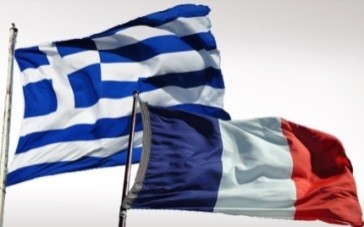                                 Γ ΓΥΜΝΑΣΙΟΥ ΓΑΛΛΙΚΑ   Parlons du passé!  Le Passé ComposéLe Passé Composé : verbe auxiliaire + Participe Passé du verbe conjugué               Le passé composé! Être: Les verbes de direction: (Aller, venir, arriver, partir, entrer, sortir, monter, descendre, rester, passer, tomber, retourner) naitre, mourir, devenir + Les verbes pronominaux (se lever, se laver, s'habiller, s'amuser, s'appeler, se promener etc) Avoir: tous les autres verbes Participes irréguliers Être  été                                          Avoireu Venirvenu
Naître  né                                       Mourir  mort
Faire  fait
Vouloir  voulu                                 Voir  vu
Pouvoir  pu  Boire  bu                                        Devoir  dû
Lire  lu
Descendre  descendu Écrire  écrit                                    Prendre  pris  Comment former le participe passé? Verbes en - er é       Parler  parlé Verbes en - ir i         Finir  fini1 Regardez bien le dessin et répondez à la question « Comment vivaient les gens préhistoriques?» : Où habitaient-ils ? Qu’ est-ce qu’ ils mangeaient ? Qu’ est-ce qu’ ils portaient ? Comment passaient leur journée les hommes, les femmes et les enfants ? passé composé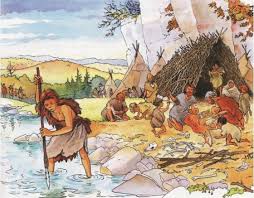 ……………………………………………………………………………………………………………………………………………………………………………………………………………………………………………………………………………………………………………………………………………………………………………………………………………………………………………………………………………………………………………………………………………………………………………………………………………………………………………………………………………………………………………………………………………………………………………………………………………………………………………………………………………………………………………………………………………………………………………………………………………………………………………………………………………………………………………………………………………………………………………………………………………………………………………………………………………………………………………………………………………………………………………………………………………………………………………………………………………………………………………………………………………………………………………………………………………………………………………………………………………………………………………………………………………2 Conjuge les verbes au passé composé.Elles ( tomber ) ………………….  malade.Nous ( aller) ……………………. chercher nos valises.Juliette ( regarder ) ………………..  un film.Ils (passer ) ……………………… par les mêmes universités.Elle ( fermer ) ……………………….. la fenêtre.ΕΠΑΝΑΛΗΠΤΙΚΕΣ ΑΣΚΗΣΕΙΣ1 Vous êtes en vacances avec vos parents qui vous demandent d’écrire à vos grands - parents. Vous leur écrivez.……………………………………………………………………………………………………………………………………………………………………………………………………………………………………………………………………………………………………………………………………………………………………………………………………………………………………………………………………………………………………………………………………………………………………………………………………………………………………………………………………………………………………………………………………………………………………………………………………………………………………………………………………………………………………………………………………………………………………………………………………………………………………………………………………………………………………………………………………………………………………………………………………………………………………………………………………………………………………………………………………………………………………………………………………………………………………………………………………………………………………………………………………………………………………………………………………………………………………………………………………………………………………………………………………………………………………………………………………………………………………………………………………………………………………………………………………………………………………………………………………………………………………………………………………………………………………………………………………………………………………………………………………………………………………………………………………………………………………………………………………………………………………………………………………………………………………………………………………………………………………………………………………………………………………………………………………………………………………………………………………2 Mettez les verbes au futur.a. Demain, je ( visiter ) . . . . . . . . . . . . . . . . . . . . . . . . . le musée Picasso.b. Après - demain, il ( aller ) . . . . . . . . . . . . . . . . . . . . . au concert de Sakis Rouvas.c. Le mois prochain, nous  ( acheter ) . . . . . . . . . . . . . . .  une nouvelle voiture.d. Dans dix ans, ils  ( parler ) . . . . . . . . . . . . . . . . . . . . . . . chinois.e. Quand je (être ) . . . . . . . . . . . . . . . . . . . . . . .  grand, je ( avoir ) , moi aussi, une grande voiture!3 Je me reveille …………………………………………………………………………………………………………………………………………………………………………………………………………………………………………………………………………………………………………………………………………………………………………………………………………………………………………………………………………………………………………………………………………………………………………………………………………………………………………………………………………………………………………………………………………………………………………………………………………………………………………………………………………………………………………………………………………………………………………………………………………………………………………………………………………………………………………………………………………………………………………………………………………………………………………………………………………………………………………………………………………………………………………………………………………………………………………………………………………………………………………………………………………4 Passé Composéa  Elle ( naître ) ………………………………… en 1996.b Elles ( aller ) ………………………………… en France.c Ils  ( écrire ) ………………………………….. un livre.d Je ( finir ) …………………………………….. son dessert.e Nous ( sortir) …………………………………. .5 La météo sur 7 jours  pour …………………………………………………………………………………………………………………………………………………………………………………………………………………………………………………………………………………………………………………………………………………………………………………………………………………………………………………………………………………………………………………………………………………………………………………………………………………………………………………………………………………………………………………………………………………………………………………………………………………………………………………………………………………………………………………………………………………………………………………………………………………………https://youtu.be/K5KAc5CoCukhttps://youtu.be/VV5oVYVGfNc?t=14https://youtu.be/8IjWHBGzsu4?t=9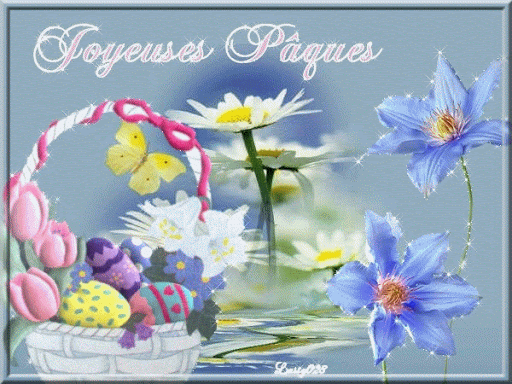 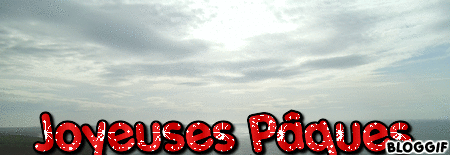 